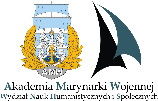 KARTA PRZEDMIOTUWYDZIAŁ NAUK HUMANISTYCZNYCH I SPOŁECZNYCH - AKADEMIA MARYNARKI WOJENNEJ KARTA PRZEDMIOTUWYDZIAŁ NAUK HUMANISTYCZNYCH I SPOŁECZNYCH - AKADEMIA MARYNARKI WOJENNEJ KARTA PRZEDMIOTUWYDZIAŁ NAUK HUMANISTYCZNYCH I SPOŁECZNYCH - AKADEMIA MARYNARKI WOJENNEJ KARTA PRZEDMIOTUWYDZIAŁ NAUK HUMANISTYCZNYCH I SPOŁECZNYCH - AKADEMIA MARYNARKI WOJENNEJ KARTA PRZEDMIOTUWYDZIAŁ NAUK HUMANISTYCZNYCH I SPOŁECZNYCH - AKADEMIA MARYNARKI WOJENNEJ KARTA PRZEDMIOTUWYDZIAŁ NAUK HUMANISTYCZNYCH I SPOŁECZNYCH - AKADEMIA MARYNARKI WOJENNEJ KARTA PRZEDMIOTUWYDZIAŁ NAUK HUMANISTYCZNYCH I SPOŁECZNYCH - AKADEMIA MARYNARKI WOJENNEJ KARTA PRZEDMIOTUWYDZIAŁ NAUK HUMANISTYCZNYCH I SPOŁECZNYCH - AKADEMIA MARYNARKI WOJENNEJ KARTA PRZEDMIOTUWYDZIAŁ NAUK HUMANISTYCZNYCH I SPOŁECZNYCH - AKADEMIA MARYNARKI WOJENNEJ KARTA PRZEDMIOTUWYDZIAŁ NAUK HUMANISTYCZNYCH I SPOŁECZNYCH - AKADEMIA MARYNARKI WOJENNEJ KARTA PRZEDMIOTUWYDZIAŁ NAUK HUMANISTYCZNYCH I SPOŁECZNYCH - AKADEMIA MARYNARKI WOJENNEJ INFORMACJE OGÓLNEINFORMACJE OGÓLNEINFORMACJE OGÓLNEINFORMACJE OGÓLNEINFORMACJE OGÓLNEINFORMACJE OGÓLNEINFORMACJE OGÓLNEINFORMACJE OGÓLNEINFORMACJE OGÓLNEINFORMACJE OGÓLNEINFORMACJE OGÓLNEINFORMACJE OGÓLNEINFORMACJE OGÓLNENazwa przedmiotuNazwa przedmiotuNazwa przedmiotuNazwa przedmiotuReligie świataReligie świataJęzyk wykładowyJęzyk wykładowyPolskiPolskiPolskiPolskiPolskiKod przedmiotuKod przedmiotuKod przedmiotuKod przedmiotuC8C8SemestrSemestrIIIIIIIIIIDyscyplinaDyscyplinaDyscyplinaDyscyplinaNauki o polityce i administracjiNauki o polityce i administracjiRodzaj zajęćRodzaj zajęćTeoretyczneTeoretyczneTeoretyczneTeoretyczneTeoretyczneKierunek studiówKierunek studiówKierunek studiówKierunek studiówZarządzanie kapitałem ludzkimZarządzanie kapitałem ludzkimLiczba godzinLiczba godzin2525252525Kierownik przedmiotuKierownik przedmiotuKierownik przedmiotuKierownik przedmiotudr hab. Jerzy Kojkołdr hab. Jerzy KojkołLiczba punktów ECTSLiczba punktów ECTS11111Jednostka prowadzącaJednostka prowadzącaJednostka prowadzącaJednostka prowadzącaKatedra Socjologii i Historii WojskowościKatedra Socjologii i Historii WojskowościRygorRygorZaliczenie z oceną. 50% obecności na wykładachZaliczenie z oceną. 50% obecności na wykładachZaliczenie z oceną. 50% obecności na wykładachZaliczenie z oceną. 50% obecności na wykładachZaliczenie z oceną. 50% obecności na wykładachPoziom kształcenia i profilPoziom kształcenia i profilPoziom kształcenia i profilPoziom kształcenia i profilStudia I stopnia/praktycznyStudia I stopnia/praktycznyData aktualizacjiData aktualizacji25.09.2023r.25.09.2023r.25.09.2023r.25.09.2023r.25.09.2023r.Forma studiówForma studiówForma studiówForma studiówStacjonarneStacjonarneKontakt Kontakt j.kojkol@amw.gdynia.plj.kojkol@amw.gdynia.plj.kojkol@amw.gdynia.plj.kojkol@amw.gdynia.plj.kojkol@amw.gdynia.plEFEKTY UCZENIA SIĘ I SZACOWANIE CZASU PRACY STUDENTAEFEKTY UCZENIA SIĘ I SZACOWANIE CZASU PRACY STUDENTAEFEKTY UCZENIA SIĘ I SZACOWANIE CZASU PRACY STUDENTAEFEKTY UCZENIA SIĘ I SZACOWANIE CZASU PRACY STUDENTAEFEKTY UCZENIA SIĘ I SZACOWANIE CZASU PRACY STUDENTAEFEKTY UCZENIA SIĘ I SZACOWANIE CZASU PRACY STUDENTAEFEKTY UCZENIA SIĘ I SZACOWANIE CZASU PRACY STUDENTAEFEKTY UCZENIA SIĘ I SZACOWANIE CZASU PRACY STUDENTAEFEKTY UCZENIA SIĘ I SZACOWANIE CZASU PRACY STUDENTAEFEKTY UCZENIA SIĘ I SZACOWANIE CZASU PRACY STUDENTAEFEKTY UCZENIA SIĘ I SZACOWANIE CZASU PRACY STUDENTAEFEKTY UCZENIA SIĘ I SZACOWANIE CZASU PRACY STUDENTAEFEKTY UCZENIA SIĘ I SZACOWANIE CZASU PRACY STUDENTAKod przedmio-towego efektu uczenia się Kod przedmio-towego efektu uczenia się Kod przedmio-towego efektu uczenia się Przedmiotowe efekty uczenia się  Przedmiotowe efekty uczenia się  Przedmiotowe efekty uczenia się  Przedmiotowe efekty uczenia się  Sposób  weryfikacji 
 efektów uczenia się Sposób  weryfikacji 
 efektów uczenia się Odniesienie do kierunkowych efektów ucznia sięOdniesienie do uniwersalnych charakterystyk pierwszego stopnia PRKOdniesienie do uniwersalnych charakterystyk pierwszego stopnia PRKOdniesienie do charakterystyk drugiego stopnia PRK - ogólnychW1W1W1Zna w stopniu zaawansowanym i rozumie typowe koncepcje oraz pojęcia używane w nauce o kulturze i religii.Zna w stopniu zaawansowanym i rozumie typowe koncepcje oraz pojęcia używane w nauce o kulturze i religii.Zna w stopniu zaawansowanym i rozumie typowe koncepcje oraz pojęcia używane w nauce o kulturze i religii.Zna w stopniu zaawansowanym i rozumie typowe koncepcje oraz pojęcia używane w nauce o kulturze i religii.Test z wykładów, karta oceny ćwiczeń.Test z wykładów, karta oceny ćwiczeń.ZKL_W03P6U_WP6U_WP6S_WKK1K1K1Posiada samowiedzę dotyczącą własnego poglądu na świat, jest gotów do oceny znanych systemów religijnych i etycznych na podstawie krytycznej analizy źródeł.Posiada samowiedzę dotyczącą własnego poglądu na świat, jest gotów do oceny znanych systemów religijnych i etycznych na podstawie krytycznej analizy źródeł.Posiada samowiedzę dotyczącą własnego poglądu na świat, jest gotów do oceny znanych systemów religijnych i etycznych na podstawie krytycznej analizy źródeł.Posiada samowiedzę dotyczącą własnego poglądu na świat, jest gotów do oceny znanych systemów religijnych i etycznych na podstawie krytycznej analizy źródeł.Test z wykładu, karta oceny ćwiczeń.Test z wykładu, karta oceny ćwiczeń.ZKL_K01ZKL_K02P6U_KP6U_KP6U_KP6U_KP6S_KK P6S_KKNAKŁAD CZASU PRACY STUDENTANAKŁAD CZASU PRACY STUDENTANAKŁAD CZASU PRACY STUDENTANAKŁAD CZASU PRACY STUDENTANAKŁAD CZASU PRACY STUDENTANAKŁAD CZASU PRACY STUDENTANAKŁAD CZASU PRACY STUDENTANAKŁAD CZASU PRACY STUDENTANAKŁAD CZASU PRACY STUDENTANAKŁAD CZASU PRACY STUDENTANAKŁAD CZASU PRACY STUDENTANAKŁAD CZASU PRACY STUDENTANAKŁAD CZASU PRACY STUDENTAECTS rodzajECTS rodzajECTS rodzajECTS rodzajECTS liczbaFORMY ZAJĘĆ/ZADANIA DLA STUDENTAFORMY ZAJĘĆ/ZADANIA DLA STUDENTAFORMY ZAJĘĆ/ZADANIA DLA STUDENTANAKŁAD CZASU PRACY W GODZINACHNAKŁAD CZASU PRACY W GODZINACHNAKŁAD CZASU PRACY W GODZINACHNAKŁAD CZASU PRACY W GODZINACHNAKŁAD CZASU PRACY W GODZINACHECTS KONTAKTOWEECTS KONTAKTOWEECTS KONTAKTOWEECTS KONTAKTOWE0.75Wykłady interaktywnyWykłady interaktywnyWykłady interaktywny1010101010ECTS KONTAKTOWEECTS KONTAKTOWEECTS KONTAKTOWEECTS KONTAKTOWE0.75ĆwiczeniaĆwiczeniaĆwiczenia1515151515ECTS NIEKONTAKTOWEECTS NIEKONTAKTOWEECTS NIEKONTAKTOWEECTS NIEKONTAKTOWE0.25Przygotowanie do kolokwium pisemnegoPrzygotowanie do kolokwium pisemnegoPrzygotowanie do kolokwium pisemnego55555ECTS NIEKONTAKTOWEECTS NIEKONTAKTOWEECTS NIEKONTAKTOWEECTS NIEKONTAKTOWE0.25Studiowanie literaturyStudiowanie literaturyStudiowanie literatury1010101010ECTS NIEKONTAKTOWEECTS NIEKONTAKTOWEECTS NIEKONTAKTOWEECTS NIEKONTAKTOWE0.25Przygotowanie do ćwiczeńPrzygotowanie do ćwiczeńPrzygotowanie do ćwiczeńŁĄCZNIEŁĄCZNIEŁĄCZNIEŁĄCZNIE14040404040TREŚCI PROGRAMOWETREŚCI PROGRAMOWETREŚCI PROGRAMOWETREŚCI PROGRAMOWETREŚCI PROGRAMOWETREŚCI PROGRAMOWETREŚCI PROGRAMOWETREŚCI PROGRAMOWETREŚCI PROGRAMOWETREŚCI PROGRAMOWETREŚCI PROGRAMOWETREŚCI PROGRAMOWETREŚCI PROGRAMOWELp.Treści programowe Treści programowe Treści programowe Treści programowe Treści programowe Treści programowe Treści programowe Liczba godzinLiczba godzinLiczba godzinLiczba godzinLiczba godzinLp.Treści programowe Treści programowe Treści programowe Treści programowe Treści programowe Treści programowe Treści programowe wykładwykładwykładInne metodyInne metodyZajęcia wprowadzająceZajęcia wprowadzająceZajęcia wprowadzająceZajęcia wprowadzająceZajęcia wprowadzająceZajęcia wprowadzająceZajęcia wprowadzające111Definicja, geneza i struktura religiiDefinicja, geneza i struktura religiiDefinicja, geneza i struktura religiiDefinicja, geneza i struktura religiiDefinicja, geneza i struktura religiiDefinicja, geneza i struktura religiiDefinicja, geneza i struktura religii222Podstawowe teorie nauki o kulturze i religiiPodstawowe teorie nauki o kulturze i religiiPodstawowe teorie nauki o kulturze i religiiPodstawowe teorie nauki o kulturze i religiiPodstawowe teorie nauki o kulturze i religiiPodstawowe teorie nauki o kulturze i religiiPodstawowe teorie nauki o kulturze i religii222Religie narodoweReligie narodoweReligie narodoweReligie narodoweReligie narodoweReligie narodoweReligie narodowe222Religie uniwersalistyczne. TestReligie uniwersalistyczne. TestReligie uniwersalistyczne. TestReligie uniwersalistyczne. TestReligie uniwersalistyczne. TestReligie uniwersalistyczne. TestReligie uniwersalistyczne. Test333Dzieje badań nad religiąDzieje badań nad religiąDzieje badań nad religiąDzieje badań nad religiąDzieje badań nad religiąDzieje badań nad religiąDzieje badań nad religią33Prehistoryczne przejawy religiiPrehistoryczne przejawy religiiPrehistoryczne przejawy religiiPrehistoryczne przejawy religiiPrehistoryczne przejawy religiiPrehistoryczne przejawy religiiPrehistoryczne przejawy religii22Religia ŻydówReligia ŻydówReligia ŻydówReligia ŻydówReligia ŻydówReligia ŻydówReligia Żydów22Katolicyzm, prawosławie, protestantyzm – główne elementy nauki społecznejKatolicyzm, prawosławie, protestantyzm – główne elementy nauki społecznejKatolicyzm, prawosławie, protestantyzm – główne elementy nauki społecznejKatolicyzm, prawosławie, protestantyzm – główne elementy nauki społecznejKatolicyzm, prawosławie, protestantyzm – główne elementy nauki społecznejKatolicyzm, prawosławie, protestantyzm – główne elementy nauki społecznejKatolicyzm, prawosławie, protestantyzm – główne elementy nauki społecznej55Dzieje Kościoła katolickiego w PolsceDzieje Kościoła katolickiego w PolsceDzieje Kościoła katolickiego w PolsceDzieje Kościoła katolickiego w PolsceDzieje Kościoła katolickiego w PolsceDzieje Kościoła katolickiego w PolsceDzieje Kościoła katolickiego w Polsce33RazemRazemRazemRazemRazemRazemRazemRazem1010101515LITERATURALITERATURALITERATURALITERATURALITERATURALITERATURALITERATURALITERATURALITERATURALITERATURALITERATURALITERATURALITERATURALp.PodstawowaPodstawowaPodstawowaPodstawowaPodstawowaPodstawowaPodstawowaPodstawowaPodstawowaPodstawowaPodstawowaPodstawowaIlustrowana Encyklopedia Religii Świata, red. Z. Drozdowicz, Z. Stachowski, Poznań 2002.Ilustrowana Encyklopedia Religii Świata, red. Z. Drozdowicz, Z. Stachowski, Poznań 2002.Ilustrowana Encyklopedia Religii Świata, red. Z. Drozdowicz, Z. Stachowski, Poznań 2002.Ilustrowana Encyklopedia Religii Świata, red. Z. Drozdowicz, Z. Stachowski, Poznań 2002.Ilustrowana Encyklopedia Religii Świata, red. Z. Drozdowicz, Z. Stachowski, Poznań 2002.Ilustrowana Encyklopedia Religii Świata, red. Z. Drozdowicz, Z. Stachowski, Poznań 2002.Ilustrowana Encyklopedia Religii Świata, red. Z. Drozdowicz, Z. Stachowski, Poznań 2002.Ilustrowana Encyklopedia Religii Świata, red. Z. Drozdowicz, Z. Stachowski, Poznań 2002.Ilustrowana Encyklopedia Religii Świata, red. Z. Drozdowicz, Z. Stachowski, Poznań 2002.Ilustrowana Encyklopedia Religii Świata, red. Z. Drozdowicz, Z. Stachowski, Poznań 2002.Ilustrowana Encyklopedia Religii Świata, red. Z. Drozdowicz, Z. Stachowski, Poznań 2002.Ilustrowana Encyklopedia Religii Świata, red. Z. Drozdowicz, Z. Stachowski, Poznań 2002.Chrześcijaństwo w Polsce, red J. Kłoczkowski, Lublin 1992.Chrześcijaństwo w Polsce, red J. Kłoczkowski, Lublin 1992.Chrześcijaństwo w Polsce, red J. Kłoczkowski, Lublin 1992.Chrześcijaństwo w Polsce, red J. Kłoczkowski, Lublin 1992.Chrześcijaństwo w Polsce, red J. Kłoczkowski, Lublin 1992.Chrześcijaństwo w Polsce, red J. Kłoczkowski, Lublin 1992.Chrześcijaństwo w Polsce, red J. Kłoczkowski, Lublin 1992.Chrześcijaństwo w Polsce, red J. Kłoczkowski, Lublin 1992.Chrześcijaństwo w Polsce, red J. Kłoczkowski, Lublin 1992.Chrześcijaństwo w Polsce, red J. Kłoczkowski, Lublin 1992.Chrześcijaństwo w Polsce, red J. Kłoczkowski, Lublin 1992.Chrześcijaństwo w Polsce, red J. Kłoczkowski, Lublin 1992.Z. J. Zdybicka, Religia i religioznawstwo, Lublin 1988.Z. J. Zdybicka, Religia i religioznawstwo, Lublin 1988.Z. J. Zdybicka, Religia i religioznawstwo, Lublin 1988.Z. J. Zdybicka, Religia i religioznawstwo, Lublin 1988.Z. J. Zdybicka, Religia i religioznawstwo, Lublin 1988.Z. J. Zdybicka, Religia i religioznawstwo, Lublin 1988.Z. J. Zdybicka, Religia i religioznawstwo, Lublin 1988.Z. J. Zdybicka, Religia i religioznawstwo, Lublin 1988.Z. J. Zdybicka, Religia i religioznawstwo, Lublin 1988.Z. J. Zdybicka, Religia i religioznawstwo, Lublin 1988.Z. J. Zdybicka, Religia i religioznawstwo, Lublin 1988.Z. J. Zdybicka, Religia i religioznawstwo, Lublin 1988.Religie wschodu i zachodu, pod red. K. Banka, Warszawa 1991.Religie wschodu i zachodu, pod red. K. Banka, Warszawa 1991.Religie wschodu i zachodu, pod red. K. Banka, Warszawa 1991.Religie wschodu i zachodu, pod red. K. Banka, Warszawa 1991.Religie wschodu i zachodu, pod red. K. Banka, Warszawa 1991.Religie wschodu i zachodu, pod red. K. Banka, Warszawa 1991.Religie wschodu i zachodu, pod red. K. Banka, Warszawa 1991.Religie wschodu i zachodu, pod red. K. Banka, Warszawa 1991.Religie wschodu i zachodu, pod red. K. Banka, Warszawa 1991.Religie wschodu i zachodu, pod red. K. Banka, Warszawa 1991.Religie wschodu i zachodu, pod red. K. Banka, Warszawa 1991.Religie wschodu i zachodu, pod red. K. Banka, Warszawa 1991.U. Alternatt,  Katolicyzm a nowoczesny świat, Kraków 1995.U. Alternatt,  Katolicyzm a nowoczesny świat, Kraków 1995.U. Alternatt,  Katolicyzm a nowoczesny świat, Kraków 1995.U. Alternatt,  Katolicyzm a nowoczesny świat, Kraków 1995.U. Alternatt,  Katolicyzm a nowoczesny świat, Kraków 1995.U. Alternatt,  Katolicyzm a nowoczesny świat, Kraków 1995.U. Alternatt,  Katolicyzm a nowoczesny świat, Kraków 1995.U. Alternatt,  Katolicyzm a nowoczesny świat, Kraków 1995.U. Alternatt,  Katolicyzm a nowoczesny świat, Kraków 1995.U. Alternatt,  Katolicyzm a nowoczesny świat, Kraków 1995.U. Alternatt,  Katolicyzm a nowoczesny świat, Kraków 1995.U. Alternatt,  Katolicyzm a nowoczesny świat, Kraków 1995.M. Eliade, Traktat o historii religii, Warszawa 1966.M. Eliade, Traktat o historii religii, Warszawa 1966.M. Eliade, Traktat o historii religii, Warszawa 1966.M. Eliade, Traktat o historii religii, Warszawa 1966.M. Eliade, Traktat o historii religii, Warszawa 1966.M. Eliade, Traktat o historii religii, Warszawa 1966.M. Eliade, Traktat o historii religii, Warszawa 1966.M. Eliade, Traktat o historii religii, Warszawa 1966.M. Eliade, Traktat o historii religii, Warszawa 1966.M. Eliade, Traktat o historii religii, Warszawa 1966.M. Eliade, Traktat o historii religii, Warszawa 1966.M. Eliade, Traktat o historii religii, Warszawa 1966.Lp.UzupełniającaUzupełniającaUzupełniającaUzupełniającaUzupełniającaUzupełniającaUzupełniającaUzupełniającaUzupełniającaUzupełniającaUzupełniającaUzupełniająca1.A. Bronk, Podstawy nauk o religii, Lublin 2003.A. Bronk, Podstawy nauk o religii, Lublin 2003.A. Bronk, Podstawy nauk o religii, Lublin 2003.A. Bronk, Podstawy nauk o religii, Lublin 2003.A. Bronk, Podstawy nauk o religii, Lublin 2003.A. Bronk, Podstawy nauk o religii, Lublin 2003.A. Bronk, Podstawy nauk o religii, Lublin 2003.A. Bronk, Podstawy nauk o religii, Lublin 2003.A. Bronk, Podstawy nauk o religii, Lublin 2003.A. Bronk, Podstawy nauk o religii, Lublin 2003.A. Bronk, Podstawy nauk o religii, Lublin 2003.A. Bronk, Podstawy nauk o religii, Lublin 2003.2.R. Armour, Islam chrześcijaństwo i zachód. Burzliwe dzieje wzajemnych relacji, przełożyła I. Nowacka, Kraków 2004.R. Armour, Islam chrześcijaństwo i zachód. Burzliwe dzieje wzajemnych relacji, przełożyła I. Nowacka, Kraków 2004.R. Armour, Islam chrześcijaństwo i zachód. Burzliwe dzieje wzajemnych relacji, przełożyła I. Nowacka, Kraków 2004.R. Armour, Islam chrześcijaństwo i zachód. Burzliwe dzieje wzajemnych relacji, przełożyła I. Nowacka, Kraków 2004.R. Armour, Islam chrześcijaństwo i zachód. Burzliwe dzieje wzajemnych relacji, przełożyła I. Nowacka, Kraków 2004.R. Armour, Islam chrześcijaństwo i zachód. Burzliwe dzieje wzajemnych relacji, przełożyła I. Nowacka, Kraków 2004.R. Armour, Islam chrześcijaństwo i zachód. Burzliwe dzieje wzajemnych relacji, przełożyła I. Nowacka, Kraków 2004.R. Armour, Islam chrześcijaństwo i zachód. Burzliwe dzieje wzajemnych relacji, przełożyła I. Nowacka, Kraków 2004.R. Armour, Islam chrześcijaństwo i zachód. Burzliwe dzieje wzajemnych relacji, przełożyła I. Nowacka, Kraków 2004.R. Armour, Islam chrześcijaństwo i zachód. Burzliwe dzieje wzajemnych relacji, przełożyła I. Nowacka, Kraków 2004.R. Armour, Islam chrześcijaństwo i zachód. Burzliwe dzieje wzajemnych relacji, przełożyła I. Nowacka, Kraków 2004.R. Armour, Islam chrześcijaństwo i zachód. Burzliwe dzieje wzajemnych relacji, przełożyła I. Nowacka, Kraków 2004.3.A. Canovesi, XX wieków chrześcijaństwa, Warszawa 1990.A. Canovesi, XX wieków chrześcijaństwa, Warszawa 1990.A. Canovesi, XX wieków chrześcijaństwa, Warszawa 1990.A. Canovesi, XX wieków chrześcijaństwa, Warszawa 1990.A. Canovesi, XX wieków chrześcijaństwa, Warszawa 1990.A. Canovesi, XX wieków chrześcijaństwa, Warszawa 1990.A. Canovesi, XX wieków chrześcijaństwa, Warszawa 1990.A. Canovesi, XX wieków chrześcijaństwa, Warszawa 1990.A. Canovesi, XX wieków chrześcijaństwa, Warszawa 1990.A. Canovesi, XX wieków chrześcijaństwa, Warszawa 1990.A. Canovesi, XX wieków chrześcijaństwa, Warszawa 1990.A. Canovesi, XX wieków chrześcijaństwa, Warszawa 1990.KRYTERIA ZALICZENIA PRZEDMIOTUKRYTERIA ZALICZENIA PRZEDMIOTUKRYTERIA ZALICZENIA PRZEDMIOTUKRYTERIA ZALICZENIA PRZEDMIOTUKRYTERIA ZALICZENIA PRZEDMIOTURygorKryteria składowePróg zaliczeniowyWaga (0-1)Kryteria uzyskania oceny:Zaliczenie z ocenąŚrednia z ocen cząstkowych na ćwiczeniach2.750.33 - 3.25  –   3; 3.26 - 3.74  –   3.53.75 - 4.24  –   4; 4.25-4.74  –  4.5 4.75- 5 – 5       Zaliczenie z ocenąOcena z testu50%0.73 - 3.25  –   3; 3.26 - 3.74  –   3.53.75 - 4.24  –   4; 4.25-4.74  –  4.5 4.75- 5 – 5       